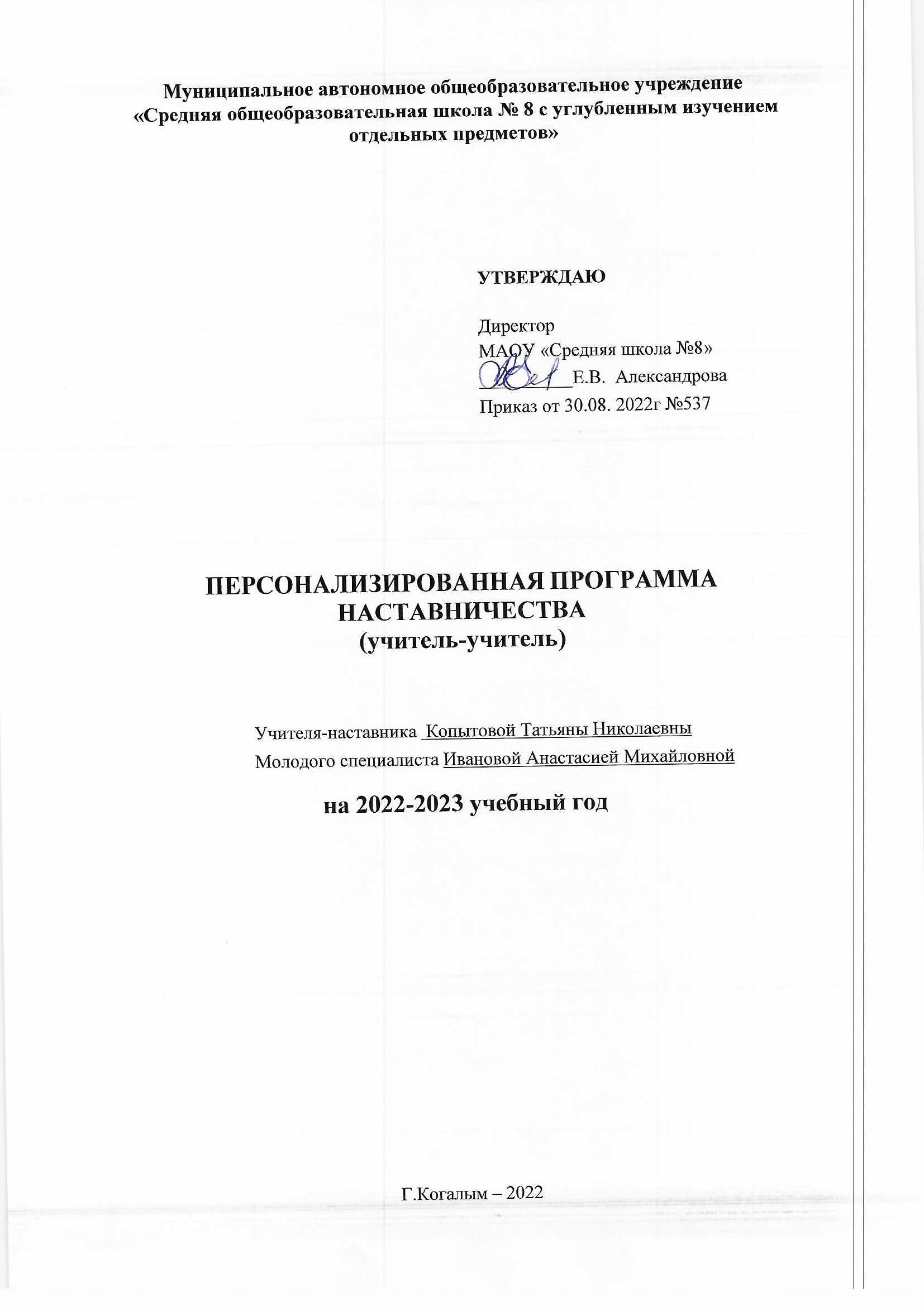 Пояснительная запискаЦель - создание организационно-методических условий для успешной адаптации молодого специалиста в условиях современной школы. Формирование профессиональных умений и навыков у молодого педагога для успешного применения на практике.Задачи:- оказание методической помощи молодому специалисту в повышении общедидактического уровня организации учебно-воспитательной деятельности;- выявить затруднения в педагогической практике и оказать методическую помощь;- создать условия для формирования индивидуального стиля творческой деятельности молодого педагога, в том числе навыков применения различных средств, форм обучения и воспитания, психологии общения со школьниками и их родителями; - помочь адаптироваться молодому учителю в коллективе;- развивать потребности и мотивации у молодого педагога к самообразованию и профессиональному самосовершенствованию.Краткая характеристика затруднений педагогаДля диагностики затруднений педагога (учитель математики и информатики, образование высшее  педагогическое) были применены следующие методики:Анкета «Определение затруднений педагогов при организации учебного процесса».Анализ рабочих программ  учителя.Анализ уроков и воспитательных мероприятий.Анализ результатов учебной деятельности обучающихся.Содержание деятельности:1. Диагностика затруднений молодого специалиста и выбор форм оказания помощи на основе анализа его потребностей.2. Посещение уроков молодого специалиста и посещение уроков молодым специалистом.3. Планирование и анализ деятельности.4. Помощь молодому специалисту в повышении эффективности организации учебно-воспитательной работы.5.Ознакомление с основными направлениями и формами активизации познавательной, научно-исследовательской деятельности учащихся во внеурочное время (олимпиады, смотры, предметные недели, и др.).6. Создание условий для совершенствования педагогического мастерства молодого учителя.7. Демонстрация опыта успешной педагогической деятельности опытными учителями.8. Организация мониторинга эффективности деятельности.Ожидаемые результаты:- успешная адаптации начинающего педагога в учреждении;- активизации практических, индивидуальных, самостоятельных навыков преподавания;- повышение профессиональной компетентности молодого педагога в вопросах педагогики и психологии;- обеспечение непрерывного совершенствования качества преподавания;- совершенствование методов работы по развитию творческой и самостоятельной деятельности обучающихся;- использование в работе начинающих педагогов инновационных педагогических технологий.Срок реализации программы: с 01.09.2022  по 31.05.2023 г.г.Расписание встреч: среда 15.00 (четные недели), кабинет 203Режим работы: смешанный (онлайн-консультации, очный)Анализ работы: в конце каждой четвертиФорма наставничества: традиционная форма наставничества («один-на-один») – взаимодействие между более опытным и начинающим работником в течение определенного продолжительного времени. Обычно проводится отбор наставника и наставляемого по определенным критериям: опыт, навыки, личностные характеристики и др.КАЛЕНДАРНЫЙ ПЛАН РАБОТЫСодержаниеСрокиФорма работыДругие участникиРезультат  работыТрадиции школы. Ближайшие и перспективные планы школы.августБеседа-Инструктаж: Нормативно – правовая база школы (программы, методические записки, государственные стандарты), правила внутреннего распорядка школы;август-сентябрьИнструктажзаместители директора по УВР, специалист по охране трудаЗнание нормативно-правовой базыПланирование и организация работы по предмету (изучение основных тем программ, составление календарно-тематического планирования, знакомство с УМК, методической литературой, составление рабочих программ, поурочное планирование);сентябрь-октябрь;в течение годаПрактическое занятие-Написание рабочей программы по предметуИзучение инструкций: Как вести электронный журнал.сентябрьИнструктаж-Умение использовать все возможности АРМ «Электронный журнал»Посещение молодым специалистом уроков учителя - наставника. Самоанализ урока наставником;октябрь-февраль-Умение проводить самоанализ урокаСамообразование - лучшее образование. Оказание помощи в выборе методической темы по самообразованию;октябрьБеседа. -План самообразованияПрактикум по темам "Разработка поурочных планов"ноябрьпрактикум-Методическая копилка учителяПосещение уроков молодого учителя с целью знакомства с работой, выявления затруднений, оказания методической помощи.октябрь- майУчителя математикиМетодические разработки: требования к анализу урока и деятельности учителя на уроке. Типы, виды, формы урока;октябрь- майУчителя математикиМетодическая копилка учителяЗанятие:  Работа со школьной документацией; Обучение составлению отчетности по окончанию четверти;октябрь, декабрь, март, майпрактикум-Умение работать с документациейИзучение положения о текущем и итоговом контроле за знаниями учащихся;октябрь, декабрь, март, майБеседа-Знание нормативно-правовой базыЗанятие: Современный урок и его организация;декабрьпрактикумУчителя математикиМетодическая копилка учителяПрактикум: Разработка олимпиадных заданий. Цель: научить молодого специалиста грамотно составлять олимпиадные задания. декабрьпрактикумУчителя математикиЗнакомство с методикой подготовки учащихся к конкурсам, олимпиадам по предмету.Практикум: Разбор заданий ВПР по математике. февральПрактикумУчителя математикиЗнакомство с методикой подготовки учащихся к ВПР и критериями оценивания ВПР.Беседа: Организация индивидуальных занятий с различными категориями учащихся. Индивидуальный подход в организации учебной деятельности; ноябрь, апрельБеседа-Методическая копилка учителяТренинг: Учусь строить отношения.январьТренинг-Методическая копилка учителя